Nutrition sportiveEn nutrition sportive les compléments alimentaires ne sont pas indispensables. Une alimentation variée peut assurer l'apport complet des nutriments utiles à une bonne condition physique. Le problème vient de la qualité de notre alimentation souvent appauvrie. Les fameuses calories vides des produits raffinés remplacent les produits naturels et riches nutritionellement.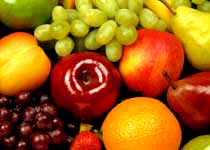 Dans le domaine sportif il faut aussi surveiller les risques de carences dues à l'intensité des séances d'entrainement et des compétitions. L'organisme doit consommer une quantité supérieure en nutriments. Ainsi, la question Comment se nourrir sainement pour une efficacite maximale en sport ? est complétée par les 2 questions suivantes:Quel complément alimentaire est vraiment nécessaire et efficace ?Comment rééquilibrer une nutrition carencée par l'effort sportif ?Les produits alimentaires sportifs présentés sur cette page qui sont des aliments ET des compléments alimentaires sont autant de réponses en matière de diététique sportive.Fruits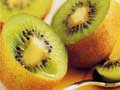 KiwiTrès peu calorique, le kiwi présente la plus forte concentration en éléments nutritifs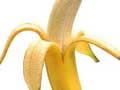 La BananeRiche en glucides, la banane fait partie des fruits les plus énergétiques et affiche environ 90 kcal aux 100 g, dont la plupart proviennent de ses glucides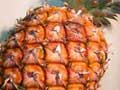 Ananas et celluliteLa bromélaine de l'ananas ne fait pas fondre la cellulite, par contre l'ananas soulage les douleurs d'arthrose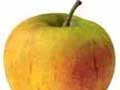 PommeUne pomme a un pouvoir anti-oxydant équivalent à celui de 1500 mg de vitamine C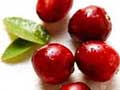 CranberryLa cranberry combat le vieillissement grace à sa remarquable teneur en antioxydantsInformations en diététiqueAliments à haute teneur nutritionnelle7 aliments riches en protéines ou à haute teneur nutritionnelle qui limitent les envies de grignotageMagnésiumLe manque de magnésium est très fréquent chez les sportifs; pourtant de nombreux aliments riches en magnésium peuvent combler cette carence.FerritineUn taux de ferritine bas présageant une carence en fer est un risque permanent pour les sportifs. Certains aliments permettent d'éviter une carence, synonyme d'anémie et d'abandon de la pratique sportive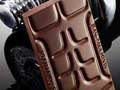 Chocolat et SantéLe chocolat est utile contre la dépression, c'est aussi un remarquable stimulant!FructoseLe grand avantage du fructose en diététique sportive est de compenser les pertes énergétiques dues au stress avant une épreuveLa déshydratationUne déshydratation chez le sportif est très souvent constatée par l'apparition d'accidents musculaires tels que les tendinites notamment au tendon d'Achille pour le coureur à pied. Le choix d'une eau appropriée permet d'éviter blessures et baisse des performances.Tryptophane et laitL'action calmante du lait est due à la présence de tryptophane, acide aminé précurseur de la sérotonine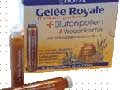 Gelée RoyaleLa gelée royale n'a pas les vertus nutritives ou thérapeutiques que la croyance populaire lui accordeAlimentation anti-fatigue5 familles d'aliments anti-fatigue et petits creux pour éviter une baisse de tonus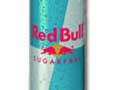 Energy DrinkLes energy drink connaissent un succès phénoménal. Riches en caféine et autres ingrédients soi-disants dopants, (en particulier la taurine et le glucorono-lactone) ils sont censés donner un coup de fouetAntioxydants et alimentationRadicaux libres, antioxydants, sont des termes dont parlent de plus en plus les professionnels de la santé.Mais que signifient-ils ? Quelles sont leurs répercussions sur notre santé ?Equilibre Acide-BaseUn bon équilibre alimentaire doit respecter l'état d'acidité de l'organismeLa transformation des protéinesPour vivre, croitre et entretenir nos cellules, notre organisme a besoin de compléments comme les protéines, indispensables à la vieVégétarisme et végétalismeCertaines personnes, pour diverses raisons, s'interdisent des groupes d'aliments. C'est le cas des végétariens, des végétaliens et des macrobiotes.Fruits et LégumesManger 10 fruits et légumes par jour est encore minoritaire dans la populationAcides aminésLe besoin en acides aminés est fortement accru,durant un programme sportif intense, afin de reconstruire les protéines organiques et d'éviter le catabolisme musculaireCompléments alimentairesCompléments pour Sportifs3 produits alimentaires pour sportif sont particulièrement adaptés aux exigences de l'effort.Ginseng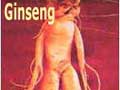 Le Ginseng est connu pour ses vertus tonifiantes et aphrodisiaquesEleutherocoqueL' éleuthérocoque, complément alimentaire méconnu, favorise la résistance et facilite la récupération en sport. Il a des propriétés immunostimulantes et diminue l'indice de cholestérolAlimentsKombucha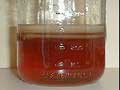 Le Kombucha, produit naturel vivant, fait partie des aliments énergétiques qui contribuent au maintien de l'équilibre physiologique généralLes bienfaits du théLe thé est la boisson la plus consommée au monde après l'eauLégumes secs ou légumineusesLes légumes secs (ou légumineuses), longtemps considérés comme la viande du pauvre et accusés à tort de nous faire grossir, présentent aussi des qualités diététiques inestimables.Miel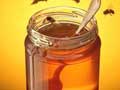 Le miel est, pour l'homme, du sucre prédigéré. Le miel est pauvre en saccharose mais très riche en glucose et fructose, directement assimilables quand on l'absorbe.SelTrop consommer de sel entraine une augmentation de la pression artérielle et des problèmes cardiovasculairesGerme de Blé et levure de biereGerme de Blé et levure de biere permettent de compléter l'alimentation et d'éviter les carencesOrge en herbeL'extrait d'orge en herbe a une activité antioxydante et anti-inflammatoire, il soutient le système immunitaire et a des effets hypocholestérolémiantsCurcuma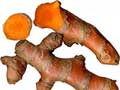 Une des propriétés du curcuma réside dans son pouvoir anti-inflammatoire. Grâce à son pouvoir antioxydant, le curcuma piége les radicaux libresAilL'ail a une action bénéfique sur l'hypertension, sur le taux de cholestérol, sur les tendinites et les fibromyalgies en luttant contre un champignon, le Candida Albicans. Une consommation régulière aide aussi à réduire la pression sanguine et à maintenir la fluidité du sang.TofuDérivé de la fève de soya, le tofu appartient à la famille des légumineusesQuinoaConsommer du quinoa pendant quelques semaines permet aux sportifs carencés par une alimentation inadaptée ou dénaturée de retrouver la forme et plus d'endurancePain d'Epice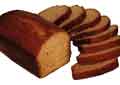 Le pain d'épice est le seul gâteau à ne pas contenir de lipides mais uniquement des glucides. C'est, pour cela, le meilleur gâteau sport.Gels Energétiques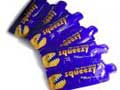 Les gels énergétiques pour la course à pied procurent le même avantage que les boissons énergétiques, à ceci prêt qu'ils apportent l'énergie sous une forme plus compacteErreurs et idées reçues3 erreurs3 erreurs en diététique du sport Croire que l'abus de vitamines stimule les performances, Augmenter la ration de viande, Eviter de boire à l'effort5 idées reçues en nutritionDe nombreuses soi-disant vérités circulent en matière de nutrition. Voici 5 idées reçues, souvent répétées mais jamais vérifiéesAutres idées reçuessur les corps grassur les Fruits et légumessur la Viande et les poissonssur les boissonsRappelLes compléments alimentaires sont inutiles pour des personnes en bonne santé bénéficiant d'une alimentation saine.